    ҠАРАР                                                                       ПОСТАНОВЛЕНИЕ18 июнь 2015 й.                                  №83                              18 июня 2015 г.Об утверждении схемы и установлении вида разрешенного использования земельного участка	На основании входящего заявления ТМУЭС ОАО «Башинформсвязь» № вх-824/5 от 10.03.2015 г. Главе администрации муниципального района Шаранский район на межевание и оформление землеустроительных документов, в соответствии с Земельным кодексом Российской Федерации от 25.10.2001г №136-ФЗ, Федеральным Законом «О введении в действие Земельного Кодекса Российской Федерации» от 25.10.2001 г. №137-ФЗ, Федеральным Законом «Об общих принципах местного самоуправления в Российской Федерации» от 06.10.2012 г. №131-ФЗ, Федеральным Законом «О государственном кадастре недвижимости» от 24.07.2007 г. № 221-ФЗ  в целях обеспечения учета и оформления прав на земельный участок, ПОСТАНОВЛЯЮ:Утвердить схему расположения земельного участка на кадастровом плане территории кадастрового квартала 02:53:030701 (Приложение).Установить вид разрешенного использования земельного участка, образовавшегося из земель государственной или муниципальной собственности.Характеристики земельного участка 02:53:030701:ЗУ1.площадь – 2 кв.м.;местоположение – Республика Башкортостан, Шаранский район, сельское поселение Мичуринский сельсовет, д. Рождественка,  ул. Мира,  12/1.вид разрешенного использования – связь;территориальная зона – зона инженерно-транспортной инфраструктуры ИТ-1;категория земель – земли населенных пунктов.Контроль за состоянием и использованием земель возложить на Комиссию по муниципальному земельному контролю.Глава сельского поселения                                                      Мичуринский сельсовет                                                                В.Н. КорочкинБашкортостан РеспубликаһыШаран районымуниципаль районыныңМичурин ауыл Советы                                        ауыл биләмәһе ХакимиәтеМичурин ауылы, тел.(34769) 2-44-48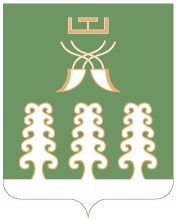 Республика БашкортостанАдминистрация сельского поселенияМичуринский сельсоветмуниципального районаШаранский районс. Мичуринск тел.(34769) 2-44-48